 	   Wellness House Referral Form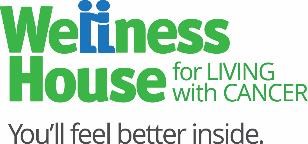 Wellness House offers an extensive range of programs for practically every aspect of living with cancer, from support and connection with others, to nutrition classes and exercise. All staffed by experts in their fields, our programs take place all day nearly every day of the week. Family members are encouraged to attend programs as well.Wellness House will not share your name or information with any other person or outside organization.Date___/___/___How can Wellness House help you?o  Individual Counseling				o  Support and Networking Groupso  Stress Management				o  Children/Family Programso  Healthy Living: Nutrition____			o  Programs that provide information and education                              Exercise___			o  Wigs and/or personal appearance                              Mind/Body__			o  Community resources		  o  Other, please specify_______________________________________________________  o  Yes  o  No       I have participated in programs at Wellness House before.Your InformationName __________________________________________	            Address_________________________________________              City__________   State__________  Zip_______________               	DOB:          /          /______ Gender______ Race_________           mo.       day         yearPreferred phone number___________________________		Email address___________________________________	Primary Oncologist: ______________________________	     Hospital:_____________________________Preferred method of contact:   o  Phone (May we leave a message?  Yes   No)    o Emailo  I consent to being contacted by a Wellness House staff member for information about Wellness House programs and support.o  I agree to the exchange of relevant information about me between the referral source and Wellness HouseSignature__________________________________________  Staff Signature if verbal consent provided ____________________________________________Please return forms to: Earl King, Oncology Support and Family CounselorEkingii@wellnesshouse.org or fax to 630-654-5345. Earl can be contacted by phone at 630-654-7203.awenclawski@wellnesshouse.org or  fax: 630-654-5345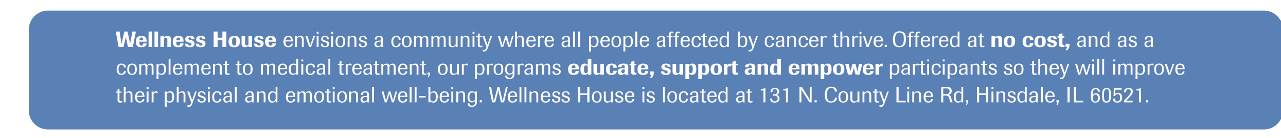 